ЧЕРКАСЬКА ОБЛАСНА РАДАР І Ш Е Н Н Я15.03.2024                                                                                           № 23-4/VIIIПро внесення змін до структури і чисельностівиконавчого апарату обласної радиВідповідно до статті 59 Закону України «Про місцеве самоврядування в Україні» обласна рада в и р і ш и л а:Внести до рішення обласної ради від 19.02.2021 № 5-45/VIII «Про структуру і чисельність виконавчого апарату обласної ради», із змінами, зміни, виклавши позицію 3 розділу 1 «Керівництво ради» та останню позицію додатку до рішення у такій редакції:Голова                                                                               Анатолій ПІДГОРНИЙ 3Заступник голови обласної ради 3Всього56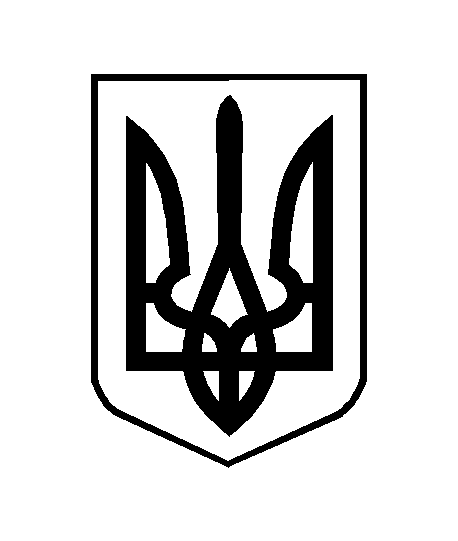 